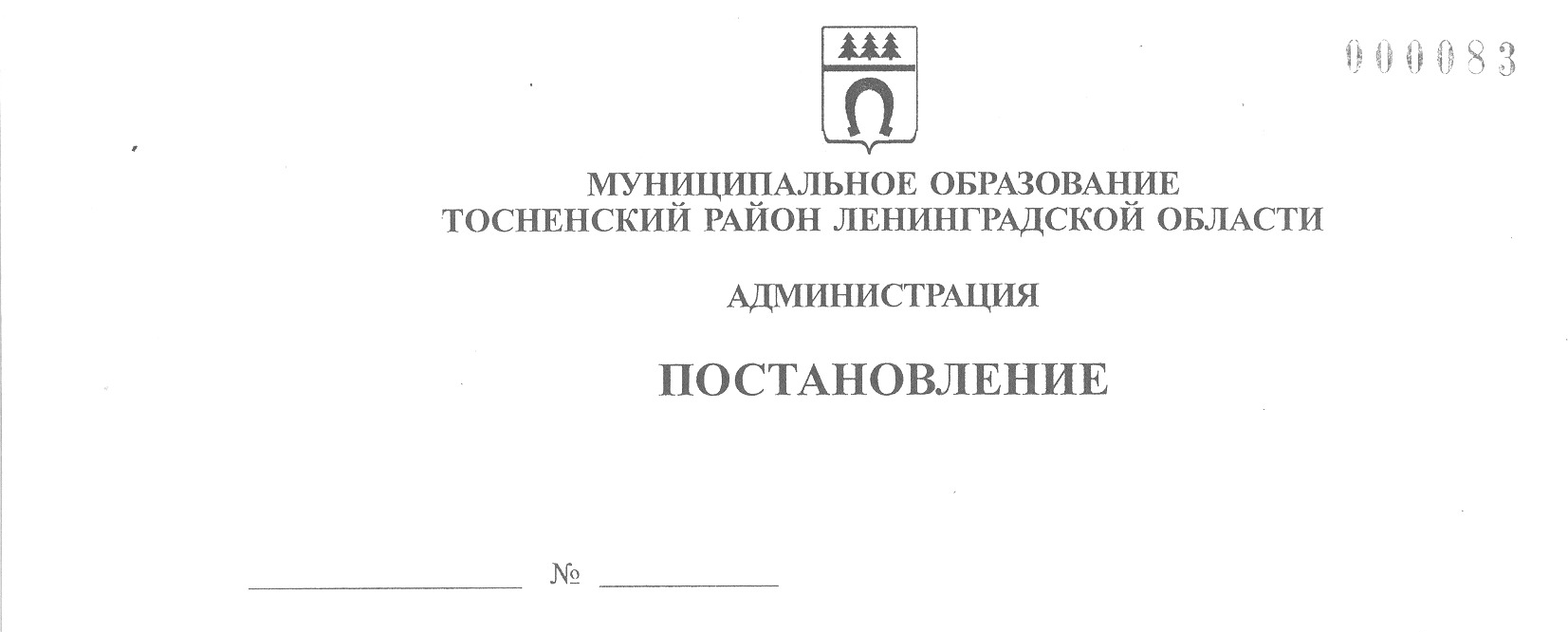 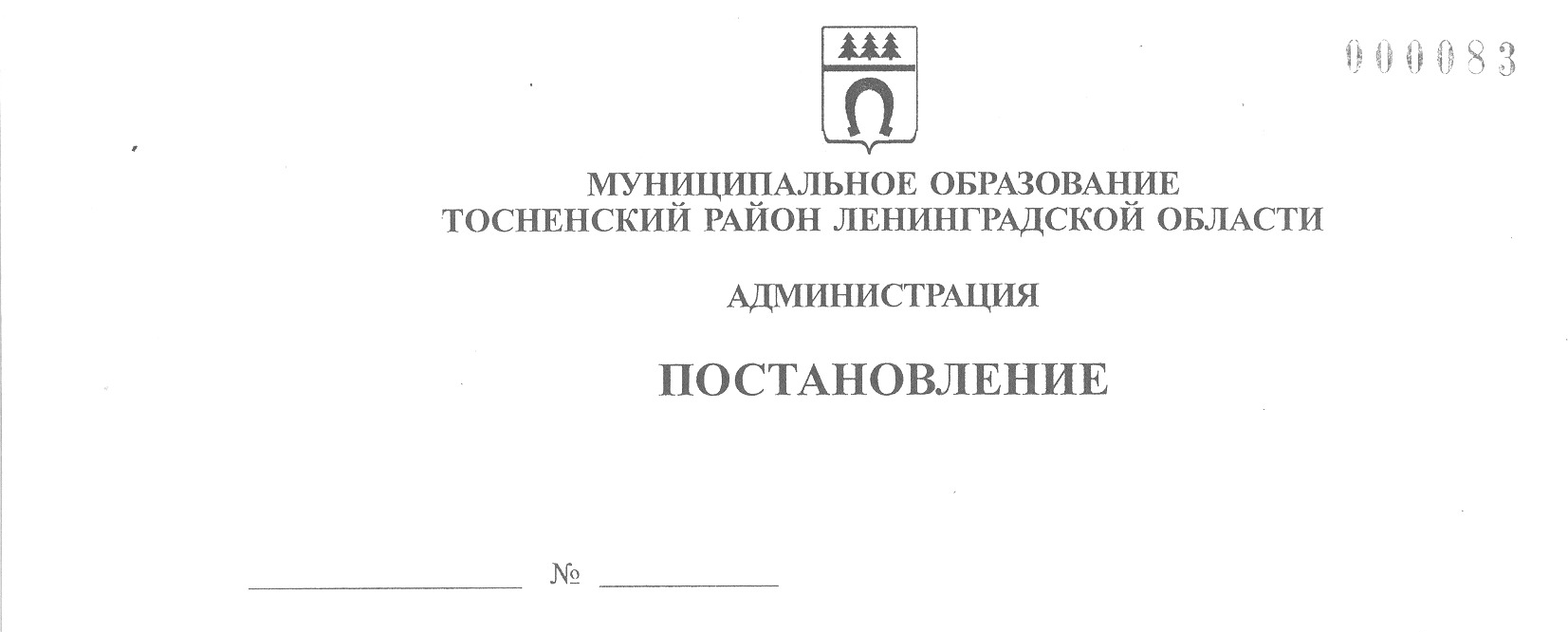 12.09.2023                            3144-паО проведении  осенней ярмарки в городе Тосно в 2023 годуВ соответствии с п. 10 ст. 14 Федерального закона от 06.10.2013 № 131-ФЗ «Об общих принципах организации местного самоуправления в Российской Федерации», ст. 11 Федерального закона  от 28.12.2009 № 381-ФЗ «Об основах государственного регулирования торговой деятельности в Российской Федерации», постановлением Правительства Ленинградской области от 29.05.2007 № 120 «Об организации розничных рынков и ярмарок на территории Ленинградской области», постановлением администрации муниципального образования Тосненский район Ленинградской области от 13.09.2022 № 3173-па «Об утверждении общих требований к внешнему виду и оформлению ярмарок на территории Тосненского городского поселения Тосненского муниципального района Ленинградской области», исполняя полномочия администрации Тосненского городского поселения Тосненского муниципального района Ленинградской области на основании статьи 13 Устава Тосненского городского поселения Тосненского муниципального района Ленинградской области и статьи 25 Устава муниципального образования Тосненский муниципальный район Ленинградской области, в целях содействия развитию малого предпринимательства, а также улучшения обеспечения населения продуктами питания, семенами, саженцами и другими сельскохозяйственными  товарами  администрация муниципального образования Тосненский район Ленинградской областиПОСТАНОВЛЯЕТ:1. Провести 22 и 23  сентября  2023 года осеннюю ярмарку в городе Тосно.2. Образовать оргкомитет по подготовке и проведению осенней ярмарки в городе Тосно в 2023 году (приложение 1). 	3. Утвердить план мероприятий по подготовке и проведению осенней ярмарки в городе Тосно в 2023 году  (приложение 2). 	4. Утвердить смету расходов на проведение осенней  ярмарки в городе Тосно в 2023  году (приложение 3).                                               5. Определить размер платы за оказание услуг, связанных с обеспечением торговли на осенней ярмарке в городе Тосно в 2023 году (приложение 4). Оплата осуществляется индивидуальными предпринимателями, юридическими лицами и гражданами – участниками ярмарки, не позднее дня проведения ярмарки на расчетный счет администрации муниципального образования Тосненский район Ленинградской области.6. Утвердить список представителей администрации муниципального образования  Тосненский район Ленинградской области, осуществляющих контроль за организацией торговли на территории  проводимой  осенней ярмарки в городе Тосно в 2023 году  (приложение 5). 7. Утвердить схему размещения торговых мест на осенней ярмарке в городе Тосно в  2023 году (приложение 6). 8. Отделу бухгалтерского учёта и отчётности администрации муниципального образования Тосненский район Ленинградской области произвести расходы на  проведение   осенней  ярмарки в городе  Тосно в 2023 году согласно утвержденной смете.  Источник финансирования – бюджет Тосненского городского поселения Тосненского района Ленинградской области. 9. Рекомендовать ОМВД России по Тосненскому району Ленинградской области осуществлять контроль по обеспечению общественного порядка в месте проведения ярмарки. 10. В соответствии с п. 1.24 плана мероприятий по предупреждению распространения вируса африканской чумы свиней (АЧС) на территории муниципального образования Тосненский район Ленинградской области на  2023 год, утвержденного председателем противоэпизоотической комиссии при администрации муниципального образования Тосненский район Ленинградской области, запретить реализацию на ярмарке свинины и продукции свиноводства, сырой и прошедшей термическую обработку. 11. Комитету социально-экономического развития администрации муниципального образования Тосненский район Ленинградской области направить в сектор по взаимодействию с общественностью комитета по организационной работе, местному самоуправлению, межнациональным и межконфессиональным отношениям администрации муниципального образования Тосненский район Ленинградской области настоящее постановление для опубликования и обнародования в порядке, установленном Уставом Тосненского городского поселения Тосненского муниципального района Ленинградской области.12. Сектору по взаимодействию с общественностью комитета по организационной работе, местному самоуправлению, межнациональным и межконфессиональным отношениям администрации муниципального образования Тосненский район Ленинградской области опубликовать и обнародовать настоящее постановление в порядке, установленном Уставом Тосненского городского поселения Тосненского муниципального района Ленинградской области.13. Контроль за исполнением постановления возложить на заместителя главы администрации муниципального образования Тосненский район Ленинградской области Горленко С.А.  Глава администрации						      А.Г. КлементьевГусманова Юлия Валерьевна, 8(81361) 3259010 гаПриложение 1к постановлению администрации муниципального образованияТосненский  район Ленинградской области           12.09.2023                   3144-паот ________________№__________СОСТАВорганизационного комитета по подготовке и проведениюосенней  ярмарки  в  городе Тосно в 2023 годуПредседатель оргкомитета: Горленко Светлана Анатольевна – заместитель главы администрации муниципального образования Тосненский район Ленинградской области.Заместитель председателя оргкомитета: Лапина Оксана Дмитриевна – начальник отдела по поддержке малого, среднего бизнеса, развития потребительского рынка и сельскохозяйственного производства комитета социально-экономического развития администрации муниципального образования Тосненский район Ленинградской области.Cекретарь оргкомитета: Беремкулова Анна Алексеевна – ведущий специалист отдела по поддержке малого, среднего бизнеса, развития потребительского рынка и сельскохозяйственного производства комитета социально-экономического развития администрации муниципального образования Тосненский район Ленинградской области.Члены оргкомитета: Приложение 2 к постановлению администрациимуниципального образованияТосненский район Ленинградской области            12.09.2023                   3144-паот_________________ № __________ПЛАНмероприятий по подготовке  и  проведениюосенней ярмарки в городе Тосно в 2023 годуНаименование организатора ярмарки:  администрация муниципального образования Тосненский район Ленинградской области.Организационные мероприятия по подготовке и проведению ярмарки:3. Порядок организации ярмарки.3.1. Организаторы и участники ярмарки руководствуются  законодательством Российской Федерации о защите прав потребителей, законодательством  в области обеспечения санитарно-эпидемиологического благополучия населения, о пожарной безопасности, законодательством  в области охраны окружающей среды и другими установленными федеральным законодательством требованиями. 3.2. Участниками ярмарки могут быть юридические лица или индивидуальные предприниматели, зарегистрированные в установленном законодательством Российской Федерации порядке, а также граждане, ведущие крестьянские (фермерские) хозяйства, личные подсобные хозяйства или занимающиеся садоводством, огородничеством, животноводством, физические лица, не являющиеся индивидуальными предпринимателями, применяющими специальный налоговый режим «Налог на профессиональный доход»   (далее – участники).3.3. Для участия в ярмарке  участники представляют  организатору ярмарки не позднее 2 дней до начала проведения ярмарки заявку в произвольной форме с указанием  названия юридического лица, фамилии, имени, отчества индивидуального предпринимателя или гражданина, ведущего крестьянское (фермерское) хозяйство, личное подсобное хозяйство и занимающегося садоводством, огородничеством и животноводством, физического лица, не являющегося индивидуальным предпринимателем, применяющим специальный налоговый режим «Налог на профессиональный доход», ассортимента реализуемой продукции (выполнения работ, оказания услуг), места регистрации, вида, размеров и количества торговых объектов. 3.4. Заявка направляется  в адрес  организатора ярмарки на почтовый адрес: Ленинградская область, г. Тосно, пр. Ленина, д. 32, на электронный адрес: motosno@mail.ru  или по телефону: 8(81361) 32590.3.5. Организатор ярмарки разрабатывает схему размещения торговых мест  на ярмарке. Схема размещения предусматривает торговые зоны для реализации различных групп товаров (продовольственные товары, непродовольственные товары, сельскохозяйственная продукция, рыба, продукция растениеводства, в том числе с автотранспортных средств и др.), а также зоны выполнения работ, оказания услуг.3.6. Организатор ярмарки обеспечивает размещение участников ярмарки в соответствии со схемой размещения, оказывает консультационную и информационную поддержку участникам ярмарки, ведет учет участников ярмарки.3.7. Участники ярмарки самостоятельно размещают на торговых местах необходимое оборудование (палатки, торговые тележки, столы, сезонные, надувные аттракционы и т.д.). 3.8. Размещаемые участниками ярмарки нестационарные торговые объекты и их элементы должны иметь эстетический внешний вид, находится в технически исправном состоянии, не иметь загрязнений и повреждений, в том числе трещин, ржавчины, пятен выгорания цветового пигмента, порывов и деформаций. 3.9. Торговля на ярмарке осуществляется в соответствии с требованиями санитарных норм и правил продажи конкретных видов продукции и в соответствии с законодательством Российской Федерации в сфере защиты прав потребителей, а также с  учетом обеспечения свободного доступа покупателей к торговым местам.3.10. На ярмарке запрещается продажа продовольственных товаров, не имеющих ветеринарно-сопроводительных документов, документов, подтверждающих их происхождение, качество и безопасность для здоровья человека.3.11. В целях  создания благоприятных условий для покупателей организатор ярмарки:- обеспечивает продажу товаров, соответствующих типу ярмарки;- организует охрану и поддержание общественного порядка на ярмарке;- обеспечивает содержание в надлежащем санитарно-гигиеническом состоянии мест торговли; - оснащает место проведения ярмарки контейнерами для сбора мусора и туалетами;- организует вывоз мусора во время и  после завершения ярмарки.Участник ярмарки обеспечивает наличие:-  подтоварников для складирования товаров;- специализированного холодильного оборудования для продажи товаров, требующих определённых условий хранения;- контрольно-кассовой техники в случаях, предусмотренных законодательством Российской Федерации;- весоизмерительного оборудования и другого измерительного оборудования, прошедшего проверку  в установленном порядке в органах государственной метрологической службы, при продаже весовых товаров;- документов, необходимых для эксплуатации сезонных, надувных аттракционов (оборудования).3.12. Участники ярмарки, осуществляющие продажу товаров (выполнение работ, оказание услуг) на ярмарке, должны соблюдать требования и ограничения, предусмотренные законодательством Российской Федерации в области обеспечения санитарно-эпидемиологического благополучия населения, охраны окружающей среды, ветеринарии, пожарной безопасности, о защите прав потребителей, а также безопасности населения при использовании сезонных, надувных аттракционов (оборудования) и  иные предусмотренные законодательством Российской Федерации требования.3.13. Участники ярмарки, осуществляющие торговую деятельность,  должны иметь при себе следующие документы: - индивидуальные предприниматели и юридические лица: документ, подтверждающий факт внесения сведений о юридическом лице (индивидуальном предпринимателе) в единый государственный реестр юридических лиц (индивидуальных предпринимателей);  - граждане, осуществляющие торговлю сельскохозяйственной продукцией собственного производства: паспорт или иной документ, удостоверяющий личность; - физические лица, не являющиеся индивидуальными предпринимателями, применяющими специальный налоговый режим «Налог на профессиональный доход», справку о подтверждении постановки на учет в качестве плательщика налога на профессиональный доход;- ветеринарное свидетельство (при осуществлении торговли продукцией животноводства, пчеловодства и рыбой);- копию фитосанитарного свидетельства (при осуществлении торговли цветами, семенами, продуктами растениеводства); - копии документов, подтверждающих выделение и (или) приобретение земельного участка для ведения личного подсобного хозяйства (садоводства, огородничества), с предъявлением оригиналов, если копии не заверены нотариально (гражданам, ведущим личное подсобное хозяйство или занимающимся садоводством, огородничеством, животноводством);- торгово-сопроводительные документы на реализуемую продукцию;- документы, подтверждающие качество и безопасность товаров (сертификат соответствия, качественное удостоверение в случаях, установленных законодательством);- личную медицинскую книжку единого образца (для лиц, осуществляющих торговлю продовольственными товарами);- ценники на товары, оформленные в соответствии с действующим законодательством;- другие документы, предусмотренные законодательством для осуществления торговой деятельности (выполнения работ, оказания услуг), которые хранятся у участника ярмарки в течение всего времени работы ярмарки и предъявляются по первому требованию организатору ярмарки и иным уполномоченным органам государственной власти.4. Порядок и условия предоставления торговых мест на ярмарке.4.1. Торговые места на ярмарке предоставляются юридическим лицам, индивидуальным предпринимателям, физическим лицам, не являющимся индивидуальными предпринимателями, применяющими специальный налоговый режим «Налог на профессиональный доход», а также гражданам, ведущим крестьянские (фермерские) хозяйства, личные подсобные хозяйства или занимающимся садоводством, огородничеством, животноводством.4.2. Торговые места на ярмарке распределяются между всеми участниками ярмарки, подавшими заявки и согласовавшими ассортиментный перечень  товаров с организатором ярмарки. 4.3. Организатор ярмарки ведет реестр участников ярмарки, в котором указывает: наименование юридического лица, Ф.И.О. индивидуального предпринимателя, физического лица, не являющего индивидуальным предпринимателем, применяющим специальный налоговый режим «Налог на профессиональный доход», и гражданина, ведущего крестьянское (фермерское) хозяйство, личное подсобное хозяйство или занимающегося садоводством, огородничеством, животноводством, место регистрации, вид, размер и количество торговых объектов, ассортиментный перечень товаров (выполнения работ, оказания услуг).4.4. При превышении количества желающих принять участие в ярмарке лимита торговых мест, утвержденных схемой, места предоставляются участникам, ранее подавшим заявку. 4.5. Основанием для отказа в предоставлении торгового места является отсутствие на ярмарке свободных торговых мест, установленных схемой, и несоответствие заявленного ассортимента товаров  (выполнения работ, оказания услуг) требованиям настоящего плана.4.6. Размер платы за предоставление  торговых мест на ярмарке, а также за оказание услуг, связанных с обеспечением торговли (уборка территории, проведение ветеринарно-санитарной экспертизы и другие услуги), определяется организатором ярмарки с учетом компенсации  затрат на организацию ярмарки и продажи товаров на ней. 4.7. Плата за оказание услуг, связанных с обеспечением торговли (выполнением работ, оказанием услуг), осуществляется каждым участником ярмарки за каждое торговое место по безналичному расчету. 4.8. Участники ярмарки предъявляют организатору платежные документы, подтверждающие оплату за торговое место на ярмарке.4.9. Передача торговых мест третьему лицу запрещается.5. Место проведения ярмарки: г. Тосно,  ул. Советская, 19 (территория городка аттракционов).6. Тип ярмарки: универсальная.7. Дата проведения ярмарки:  22-23 сентября  2023 года.    Режим работы ярмарки:    пятница – с 09-00  до 19-00;                                                 суббота – с 09-00 до 17-00.8. Перечень реализуемых товаров (выполнения работ, оказания услуг) на ярмарке:- продовольственные товары (сельскохозяйственная продукция, продукция пищевой и перерабатывающей промышленности и рыбопромышленного комплекса и др.);- непродовольственные товары (семена, рассада и посадочный материал, садовый инвентарь, сувениры, товары народных промыслов и др.);- продукция общественного питания;- развлекательные услуги (сезонные, надувные аттракционы (оборудование).8.1. Ассортиментный перечень продукции (работ, услуг), реализуемой на ярмарке, в обязательном порядке согласовывается с организатором ярмарки.8.2. На ярмарке не допускается продажа следующих товаров:- алкогольной продукции;- табачных изделий;- консервированных продуктов, кулинарных изделий из мяса и рыбы, кондитерских изделий, приготовленных в домашних условиях;- мясных и рыбных полуфабрикатов непромышленного производства;- мяса, мясных и других продуктов убоя (промысла) животных, молока, молочных продуктов, яиц, рыбы, меда натурального и иной продукции животного и растительного происхождения непромышленного изготовления без заключений о соответствии указанной продукции требованиям ветеринарных правил и норм, выданных после проведения ветеринарно-санитарной экспертизы;- животных;- продукцией свиноводства и свининой;- экземпляров аудиовизуальных произведений и фонограмм, программ для электронных вычислительных машин и баз данных;- изделий из пушно-мехового сырья и дубленой овчины, шкурок зверей;- лекарственных препаратов и изделий медицинского назначения;- изделий из драгоценных металлов и драгоценных камней;- нерасфасованной и неупакованной гастрономической и молочной продукции, хлеба и хлебобулочных изделий, кондитерских изделий, за исключением реализации указанной продовольственной продукции ее производителями с использованием механических транспортных средств, специализированных или специально оборудованных для розничной торговли;- детского питания;- пищевых продуктов без промышленной упаковки, за исключением продукции пчеловодства, растениеводства, сельского и лесного хозяйства;- товаров, реализация которых запрещена или ограничена законодательством Российской Федерации.8.3. Работа сезонных, надувных аттракционов (оборудования) допускается при:- эксплуатации технически исправного оборудования и при наличии технического паспорта на данное оборудование;- соблюдении требований «Техники безопасности» при эксплуатации сезонных, надувных аттракционов (оборудования);- назначении приказом руководителя организации лица, ответственного за обеспечение техники безопасности на сезонных, надувных аттракционах (оборудовании);- размещении перед входом на сезонные, надувные аттракционы (оборудование) информации для посетителей о Правилах пользования сезонным, надувным аттракционом (оборудованием), в которых указывается возрастная принадлежность, противопоказания к пользованию по состоянию здоровья, номинальная нагрузка на одно посадочное место, порядок посадки и высадки посетителей,  необходимость использования активных элементов безопасности (привязных ремней, поясов, поручней), правила поведения посетителей при работе сезонных, надувных аттракционов (оборудования);- обеспечении изоляции участков с пролегающим в открытом доступе проводом электрозащитными материалами;   - постоянном контроле за работой каждого сезонного, надувного аттракциона (оборудования) не менее чем одним оператором;- наличии специальной аптечки с необходимым содержанием  для оказания срочной медицинской помощи;- прочно закрепленном к грунту надувном батуте при помощи анкеров или балластного крепежа (не допускается крепление батута к транспортным средствам, рекламным щитам и т.д.):- климатических условиях, позволяющих безопасно пользоваться  сезонными, надувными аттракционами (оборудованием). 9. Ответственность за нарушение плана мероприятий.9.1. Контроль за соблюдением требований, установленных настоящим планом, осуществляется уполномоченными органами государственной власти и организатором ярмарки в пределах их компетенции в соответствии с действующим законодательством.9.2. Нарушение требований плана мероприятий участниками ярмарки является основанием для лишения торгового места. Приложение 3к постановлению администрациимуниципального образованияТосненский  район Ленинградской области            12.09.2023                   3144-паот________________ № __________СМЕТАрасходов на проведениеосенней ярмарки в городе Тосно в  2023 году										в рублях	Информационное обеспечение ярмарки (изготовление             афиш, плакатов и др.)                                              		      1 670            Охрана территории  ярмарки и обеспечение общественного             порядка                                                                                                   16 500                  Уборка территории ярмарки                                                                56 000                                     	 Итого:								       74 170Приложение 4 к постановлению администрации муниципального образования Тосненский  район Ленинградской области            12.09.2023                   3144-паот_________________ № _________ Размер платы за оказание услуг, связанных с обеспечением торговли (работ, услуг) на осенней  ярмарке (уборка территории, охрана территории и другие услуги) в городе Тосно в 2023 году1. Стоимость одного торгового места в день составляет:-  стол        0,5 х 1                                                                                     200  рублей-  стол        1,5 х 1	                                                                               500   рублей-  торговое место    3 х 3                                                                        1100  рублей-  а/машина грузоподъемностью от 0,5 т. до 5 т.	                               1200  рублей-  а/машина грузоподъемностью свыше 5 т.                                        5000 рублей* торговые места на осенней  ярмарке в г. Тосно в 2023 году  для производителей сельскохозяйственной продукции (юридические лица, индивидуальные предприниматели, КФХ, ЛПХ, физические лица, не являющиеся индивидуальными предпринимателями, применяющими специальный налоговый режим «Налог на профессиональный доход»), зарегистрированных на территории Ленинградской области, при наличии подтверждающих документов: паспорт, справка с похозяйственной книги или выписка из ЕГРЮЛ и (или) ЕГРИП, осуществляющих деятельность на территории Ленинградской области, предоставляются без оплаты. Приложение 5к постановлению администрации муниципального образования Тосненский  район Ленинградской области           12.09.2023                   3144-паот ____________ №__________СПИСОКпредставителей администрации муниципального образования Тосненскийрайон  Ленинградской  области, осуществляющих контроль за организациейторговли (выполнением работ, оказанием услуг)  на  территории осенней ярмарки           22 и 23 сентября 2023 года в г. ТосноПриложение 6к постановлению администрации муниципального образованияТосненский  район Ленинградской областиот      12.09.2023      №         3144-па Схема размещения торговых мест на осенней ярмарке в 2023 году по адресу: Ленинградская область, город Тосно, ул. Советская, 19 (территория городка аттракционов)БарыгинМаксим Евгеньевич– директор МКУ «Управление зданиями, сооружениями и объектами внешнего благоустройства» Тосненского городского поселения Тосненского района Ленинградской области;  Гусманова Юлия Валерьевна– заместитель начальника отдела по поддержке малого, среднего бизнеса, развития потребительского рынка и сельскохозяйственного производства комитета социально-экономического развития администрации муниципального образования Тосненский район Ленинградской области;ЗабабуринаЕкатерина Вадимовна– заведующий сектором по взаимодействию с общественностью комитета по организационной работе, местному самоуправлению, межнациональным и межконфессиональным отношениям администрации муниципального образования Тосненский район Ленинградской области;Тарабанова Алина Владимировна– начальник отдела по культуре и туризму администрации муниципального образования Тосненский район Ленинградской области;Урсов Петр Иванович– заместитель начальника ГБУ Ленинградской области «Станция по борьбе с болезнями животных Кировского и Тосненского районов» (по согласованию);Цай Игорь Александрович– заместитель главы администрации муниципального образования Тосненский район Ленинградской области по безопасности;Цибарев Дмитрий Михайлович– начальник ОМВД России по Тосненскому району Ленинградской области№МероприятияСрокиисполненияОтветственный                        за исполнение12341.Прием заявок на участие в ярмарке, составление реестра участников ярмаркиПо 19.09.2023Беремкулова А.А.Гусманова Ю.В. 2.Проведение заседания оргкомитетаПо графикуГорленко С.А.Лапина О.Д.Члены оргкомитета3.Расстановка участников ярмарки в соответствии со схемой размещения22.09.202323.09.2023Беремкулова А.А.Гусманова Ю.В. 4.Обеспечение информационного и музыкального сопровождения ярмарки, культурная программа (выступление творческих коллективов)22.09.202323.09.2023Тарабанова А.В. 5.Подготовка и уборка  территории  ярмарки21.09.202322.09.202323.09.2023Барыгин М.Е.6.Контроль за обеспечением общественного порядка на территории  проведения ярмарки22.09.202323.09.2023Сюткин А.В.7.Размещение информации о предстоящем мероприятии в СМИ и сети ИнтернетНе позднее 20.09.2023Забабурина Е.В.8.Обеспечение безопасности при эксплуатации нестационарных объектов (сезонных, надувных аттракционов (оборудования), палаток, автомагазинов, торговых тележек, лотков и т.д.) 22.09.202323.09.2023Собственники нестационарных объектов, лица оказывающие услуги. №п/пОтветственныеЗона осуществления контроля1.Беремкулова А.А., ведущий специалист отдела по поддержке малого, среднего бизнеса, развития потребительского рынка и сельскохозяйственного производства  комитета социально-экономического развития администрации муниципального образования Тосненский район Ленинградской областиЗоны размещения торговли с автотранспортных средств и досуга для посетителей ярмарки2.Гусманова Ю.В., заместитель начальника отдела по поддержке малого, среднего бизнеса, развития потребительского рынка и сельскохозяйственного производства  комитета социально-экономического развития администрации муниципального образования Тосненский район Ленинградской областиЗона размещения торговых мест для продажи продовольственных и непродовольственных товаров3.Лапина О.Д, начальник отдела по поддержке малого, среднего бизнеса, развития потребительского рынка и сельскохозяйственного производства  комитета социально-экономического развития администрации муниципального образования Тосненский район Ленинградской областиЗона размещения торговых мест для продажи продовольственных и непродовольственных товаров4.Прошкин А.Е., ведущий специалист отдела правопорядка и безопасности, делам ГО и ЧС администрации муниципального образования Тосненский район Ленинградской областиТерритория осенней ярмарки в г. Тосно  (осуществление совместного контроля с сотрудниками охранной организации,  ОМВД России по Тосненскому району Ленинградской области и ГБУЛО «Станция по борьбе с болезнями животных Кировского и Тосненского районов»)                                                                                                                                                                                                                              Ул. М. Горького  	Частный жилой сектор                                                                                                                ул. Серова